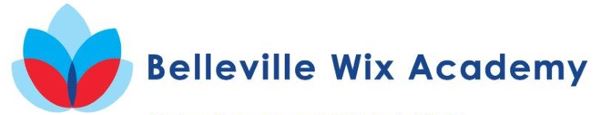 Bilingual Stream Term Dates 2020 - 2021First Day for ChildrenBank HolidaysHalf TermLast Day for ChildrenAutumn Term 2020Thursday 3rd Sept 2020Mon 26th – Fri 30th Oct 2020Friday 18th Dec 2020Spring Term 2020Monday 4th Jan 2021Mon 15th – Fri 19th Feb 2021Thur 1st April 2021Summer Term 2020Monday 19th April 2021Mon 3rd May 2021Mon 31st May – Fri 4th June 2021Fri 16th July 2021